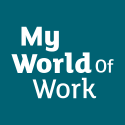 Our Careers Adviser, Morag Evans, is in school each week to help pupils.  Pupils and parents can contact her through school or via morag.evans@sds.co.ukApplying for collegeThere’s a lot of competition for college courses, but My World of Work can help. You can find out how and when to apply, then follow the tips to make your application stand out from the crowd. Here are some pointers to get you started:Have a look at the five important things to find out here before you apply. Take a look at the tutorial for writing a personal statement When completing your application form, take a look at mistakes to avoid. If you have a college interview lined up, find out what to expect and how to impress.It’s also worth checking with the college (or colleges) you're applying to and find out what their process is.  NESCOL has no closing date, you should apply for Sept 2017 as soon as possible even if it is a back up plan – use www.nescol.ac.ukSubject choiceYour subject choices at school can have an impact on what you can study at college or university and what jobs you can go for in the future. My World of Work can help you answer some key questions and to put together a shortlist of subjects to discuss with your teachers and Careers Adviser: What are my strengths? What are my skills? What are my interests? Once you’ve answered these all important questions, you can use the subject choice tool to start preparing to get the career you want. Social media Here is a list of our social media channels which provides the latest seasonal content and related services from My World of Work - ideal for pupils and parents. Please follow us, share our post content on your own channel and join the chat.Facebook – My World of Work Twitter – My World of WorkInstagram – My World of Work YouTube – My World of Work 